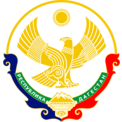 Министерство образования и науки Республики ДагестанМКУ «УОБР»МбОУ «Нижне – Дженгутаевская средняя общеобразовательнаяшкола»  им. Героя Советского Союза Ю.Акаева368202 РД, Буйнакский район, селение Н-Дженгутай, ул. Костемеровского 31n–dzhenqutaj_school@mail.ru        www.njenqutay.dagschool.comИНН – 0507009730, КПП – 050701001, ОГРН – 1030500714782Тел. отд. кадр. 8(928)0585861__________________________________________________________________________________________________________________4.10.2021гИнформация
                             о проведении  месячника  безопасности дорожного движения                         в  МБОУ «Н-Дженгутаевская СОШ» 
       Во исполнение приказа Минобрнауки РД  №-08/01-466/21 от 31.08. 2021г. и приказа МКУ «УОБР»  в целях повышения безопасности обучающихся в новом учебном году, восстановления у них после летних каникул безопасного поведения на дорогах и в транспорте.     О проведении  Месячника безопасности  и в целях повышения уровня защищённости детей и подростков от дорожно- транспортного травматизма, восстановления навыков, связанных с безопасным поведением на улицах и дорогах,  а также адекватных действий при угрозе и возникновения чрезвычайных ситуаций в период с 3.09.21 г по 2.10.21г  в школе было организовано и проведены следующие мероприятия: 
-      разработан план мероприятий по проведению месячника  безопасности  и    утверждён  директором школы;-      издан приказ о проведении месячника по школе под  № 105от 02.09.2021г..   Приказо проведении «Месячника безопасности»02.09.2021 г.                                                                                                                                   № 105      Во исполнение приказа Минобрнауки РД и приказа МКУ «УОБР» в целях повышение безопасности детей в начале учебного года, восстановление после школьных каникул навыков безопасного поведения на дорогах, в транспорте и в быту, а также адекватных действий при угрозе возникновения пожара и других чрезвычайных ситуаций.                                                         ПРИКАЗЫВАЮ:В период с 3 сентября по 2 октября 2021г. в школе провести «Месячник безопасности».            Зам. директора по ВР Чопанову М.М. разработать план проведения месячника (приложение №1)Утвердить состав комиссии по проведению месячника:                        Председатель комиссии – Чопанов М.М.            Члены комиссии:Гусейнов М.А. Аманатов И.З.Абушева З.С.Абдурахманова У.С.Акаева И.С.Классным руководителям ознакомить обучающихся с планом «Месячника безопасности». Зам. директора по ВР Чопанову М.М и ст. вожатым Абушевой З.С. и Акаевой И.С. оказать практическую и методическую помощь классным руководителям в проведении «Месячника дорожного движения». При подготовке и проведения Месячника установить тесное взаимодействие с сотрудниками территориальных органов МВД и ГИБДД по Буйнакскому району.При проведении практических мероприятий в рамках Месячника обеспечить строгое соблюдение правил безопасности.Ответственным лицам обеспечить своевременное выполнение запланированных мероприятий.Зам. директора по ИКТ Джамаловой З.Я. информацию о проведении «Месячника безопасности» с фотоматериалами разместить на сайте школы.Классным руководителям:             Особое внимание обратить при проведении мероприятий обеспечению безопасности          обучающихся в условиях сохранения риска распространения новой корона вирусной инфекции, на основании Постановления Главного государственного санитарного врача РФ от 30.06.2020г №16 «Об утверждении санитарно-эпидемиологических правил СП 3.1/2.43598-20».Чопанову М.М. информацию о проведенных мероприятиях сдать в воспитательный отдел МКУ «УОБР» в срок.Контроль за исполнением настоящего приказа возложить на зам. директора по ВР Чопанова М.М.Директор _____________Г.К. Гусейнова                                                                                  Приложение  № 1 к приказу № 105  от 02.09.2021 г.                                                                  План        проведения «Месячника безопасности»  в МБОУ«Н-Дженгутаевская СОШ»      Цель: Повышение безопасности детей в начале учебного года, восстановление послешкольных каникул навыков безопасного поведения на дорогах, в транспорте и в быту, атакже адекватных действий при угрозе возникновения пожара и других чрезвычайныхситуаций.         Задачи:  Содействовать формированию сознательного и ответственного отношения к    личной безопасности; Способствовать привитию знаний и умений распознавать и оценивать опасные   ситуации, определять способы защиты; Уметь оказывать само и взаимопомощь; Формировать у учащихся правила поведения, обеспечивающих личную и    общественную безопасность; Расширять и углублять знания педагогов и учащихся по противодействию ЧС в   образовательных учреждениях; Способствовать воспитанию у учащихся чувства патриотизма, высокой  бдительности, коллективизма, взаимного уважения и понимания среди учащихся.        Каждый ребёнок должен знать, как обезопасить себя в любой ситуации, знать формулу безопасности: предвидеть опасность, по возможности избегать её, при необходимости чётко и правильно действовать в сложившейся опасной ситуации.         Для этого с 3 сентября  по 2  октября в рамках проведения Месячника безопасности детей в МБОУ «Н-Дженгутаевская СОШ»  был организован ряд мероприятий:      - Проведены беседы о профилактике детского дорожно-транспортного травматизма. Об этом детям рассказал инспектор отдела профилактики  старший лейтенант полиции ОГИБДД   МВД по Буйнакскому  району Акаевым Д.А. .     - В фойе и классах школы были обновлены уголки безопасности.     - Проведены минутки безопасности в начальных классах школы, где ребятам рассказали о ПБ, электро-безопасности, ПДД, напомнили о маршрутных листах «ШКОЛА-ДОМ-ШКОЛА»,  вручили памятки-закладки и специальные раскраски, которые всегда будут напоминать детям о проведенном мероприятии.    - Проведены классные часы, во время которых классные руководители еще раз напомнили детям о правилах безопасности дома, школе и на улице.     -  На уроках ОБЖ ребятам также рассказывали об основных правилах  безопасности, транслировали специальные обучающие ролики.     -   Конкурс  рисунков «Безопасность на каждый день» и конкурс  подделок «Азбука дорожной безопасности»,  - Знакомство обучающихся с новыми номерами газеты «Добрая дорога детства»      -   Особое внимание вопросам правил дорожного движения было уделено в 1-х классах. Для обучающихся провели  беседы о ПБ.           До 19.09.2021г. обновили уголок безопасности дорожного движения и маршрутные листы в дневниках обуч-ся 1 – 4 кл.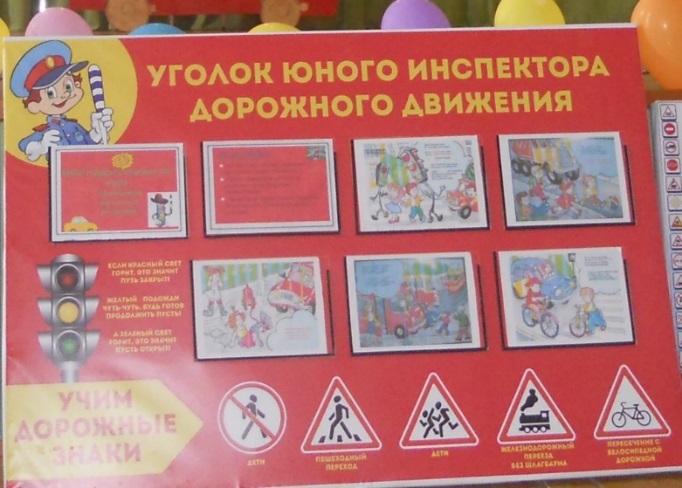 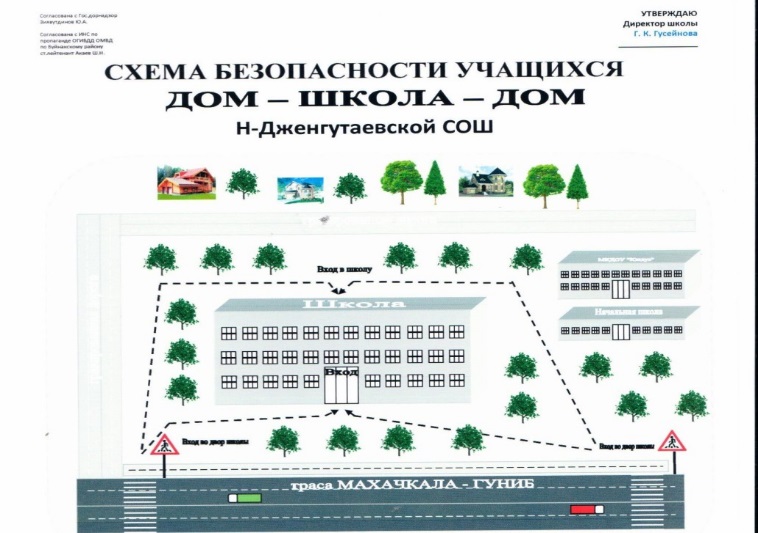 Классные  часы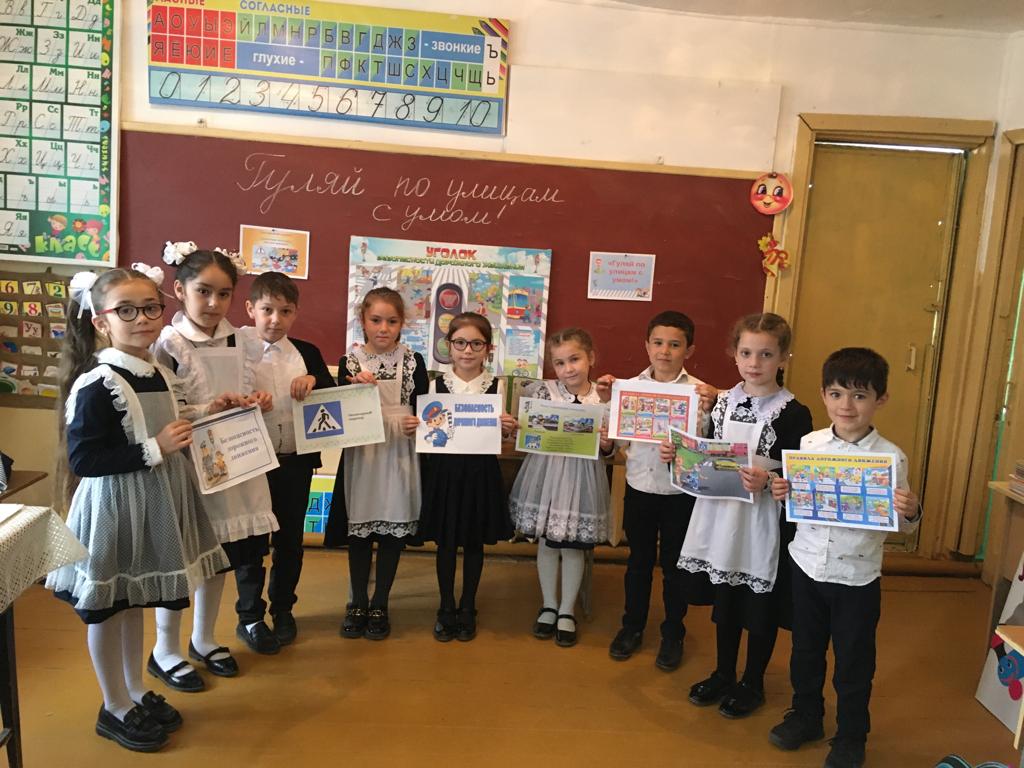 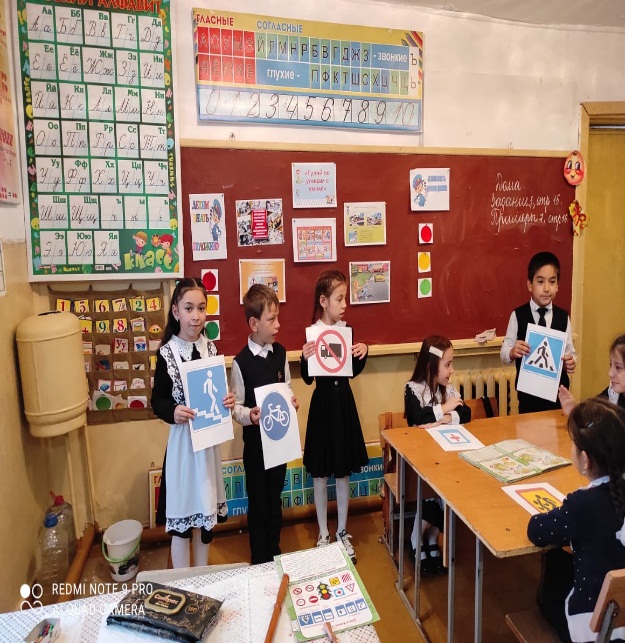 1 а  кл. Кл.рук.: Абдурагимова К.У. (охв. 26 об.)        2 б кл. Кл.рук.:Мугитдинова С.Н.(охв.22 об.)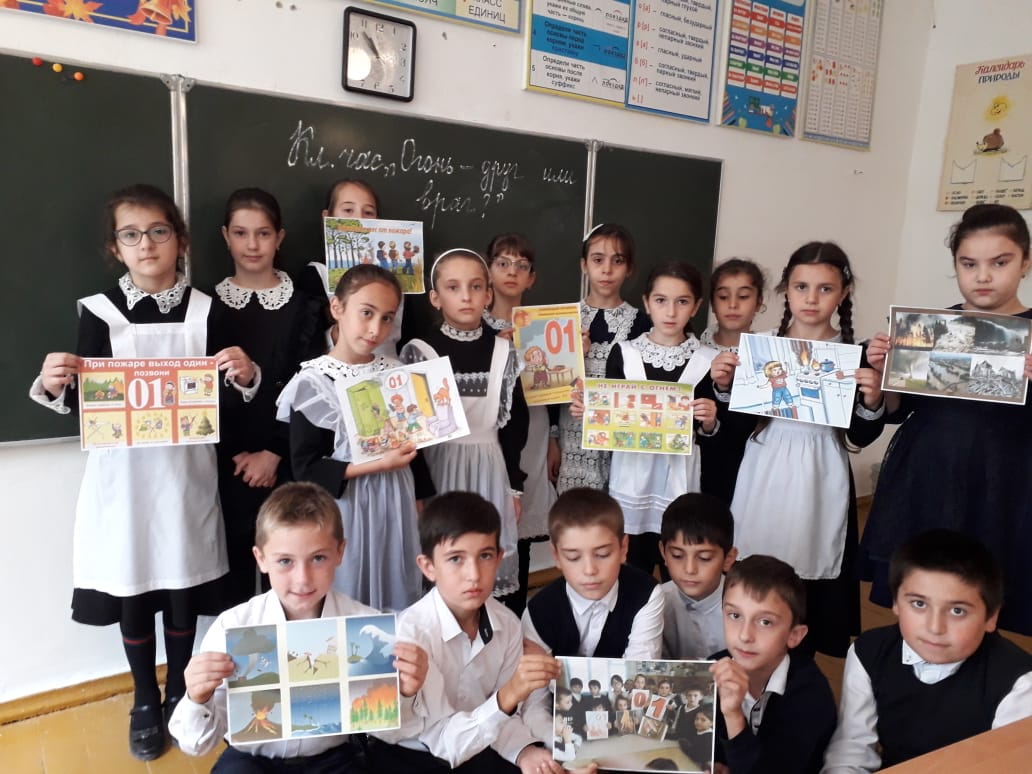 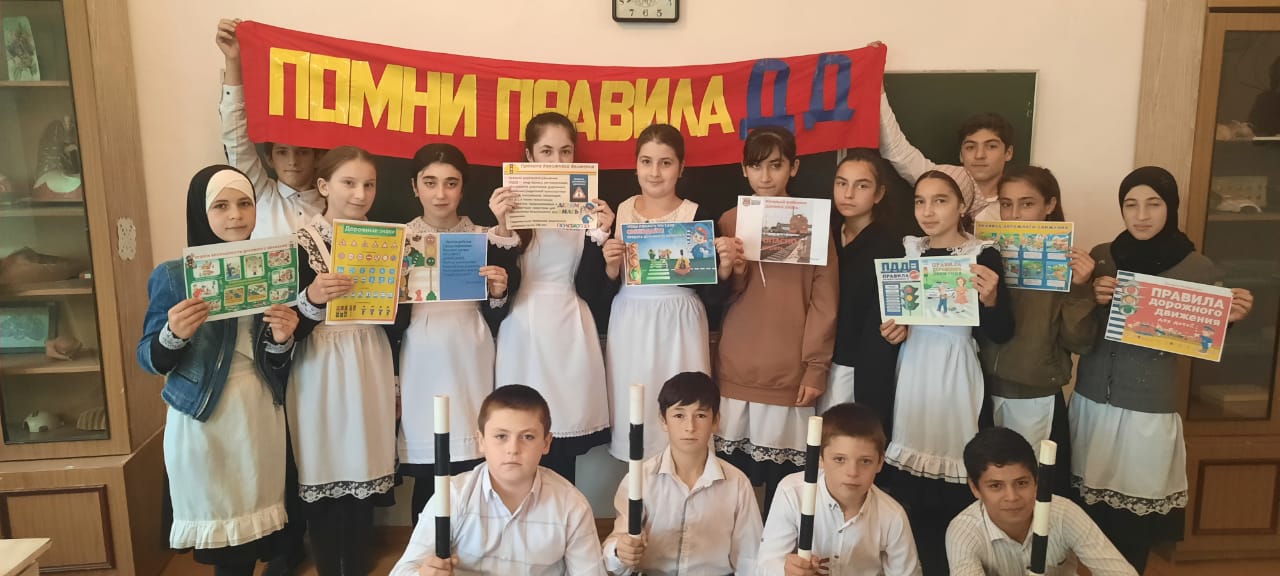 4 г  кл. Кл.рук.: Абдуллаева И.А. (охв. 22 обуч.)    7 б  г кл. Кл.рук.: Османова Н.Б. (охв.20 обуч.)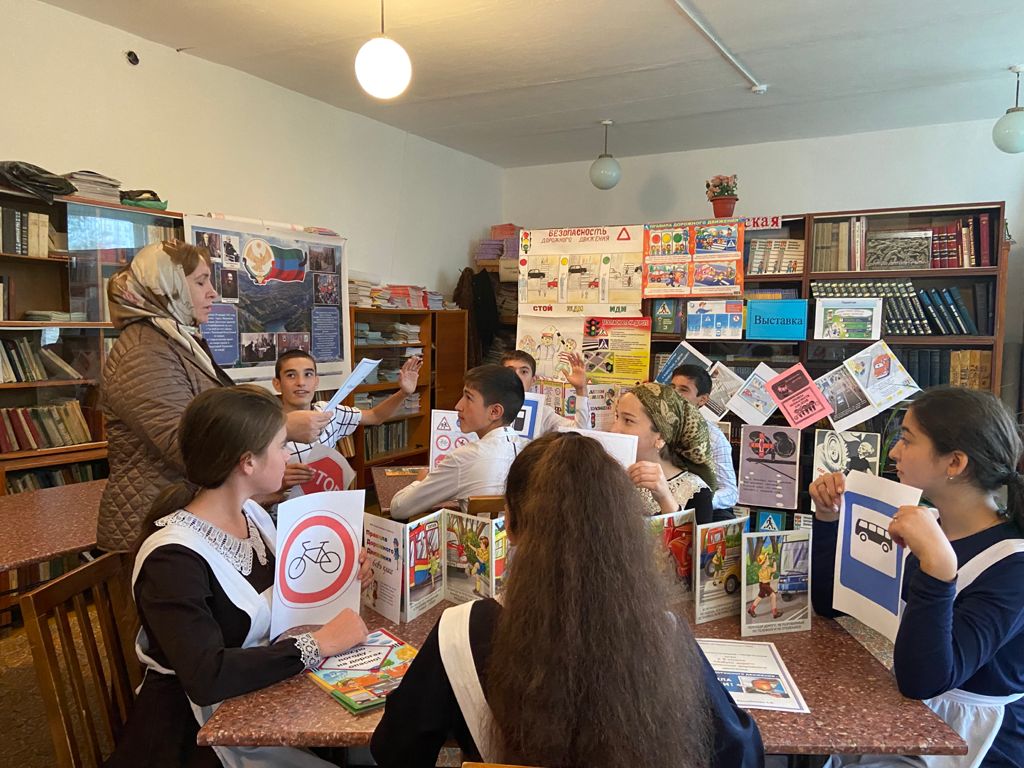 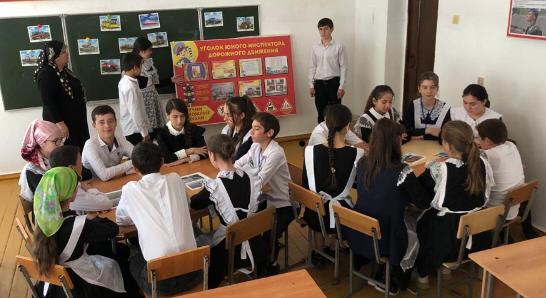    8 а  кл. Кл.рук.: Дадаева Г.Ю. (охв. 18 обуч.)        8 б  кл. Кл.рук.:Гусейнова Р.З.(охв.19 обуч.)Просмотр видеороликов 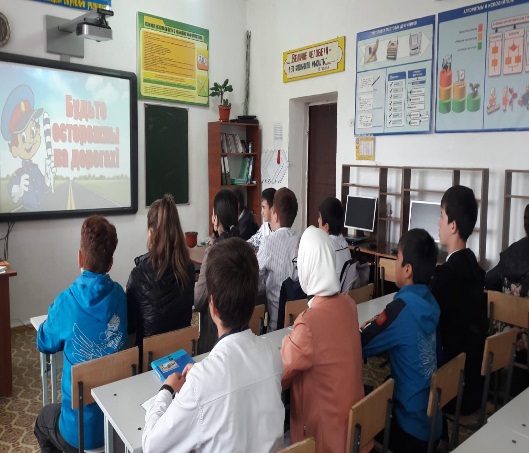 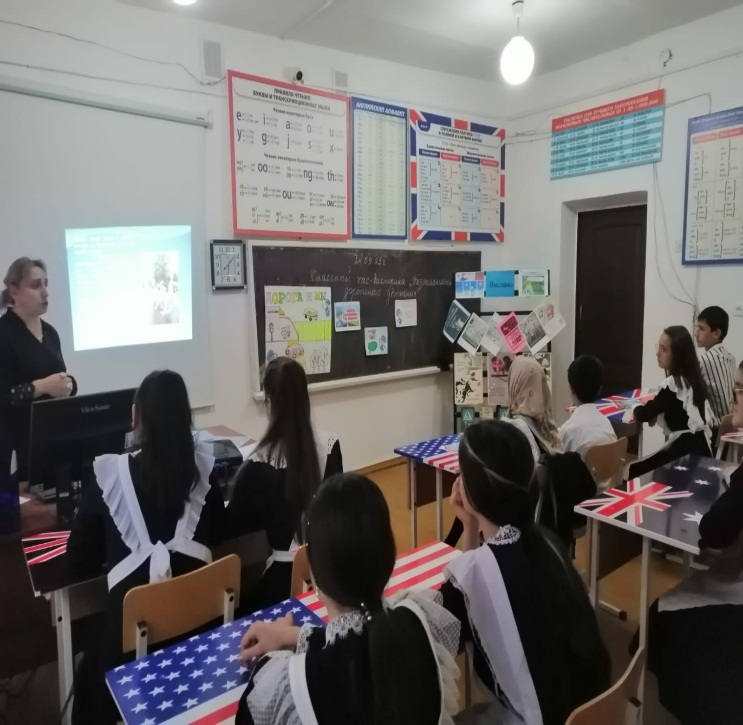 9 а  кл. Кл.рук.: Мухтаритдинова Г.Ш. (охв. 18 обуч.)   8 в кл. Кл.рук.:Джаякаева А.А.(охв.21 обуч.)Конкурс рисунков  на  асфальте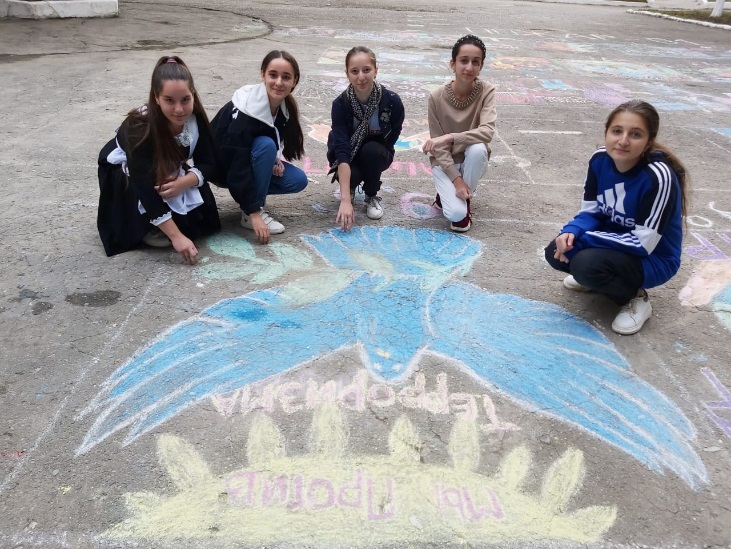 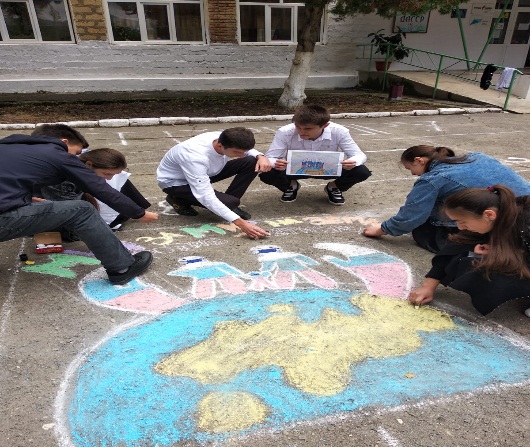 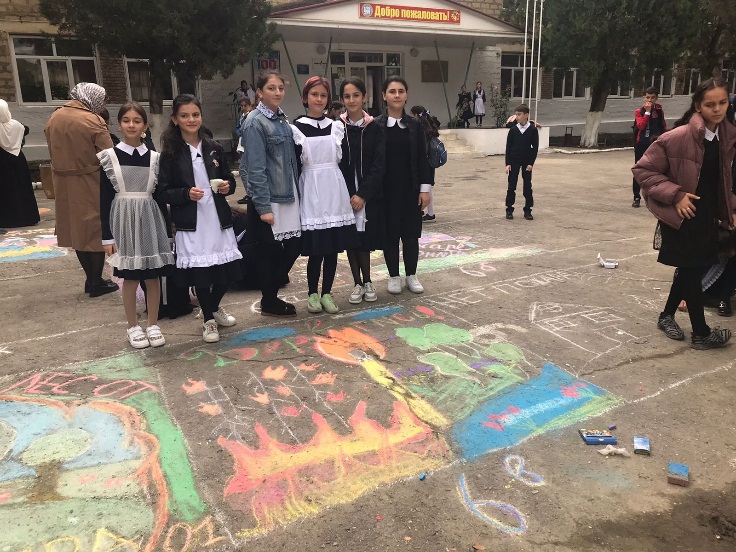 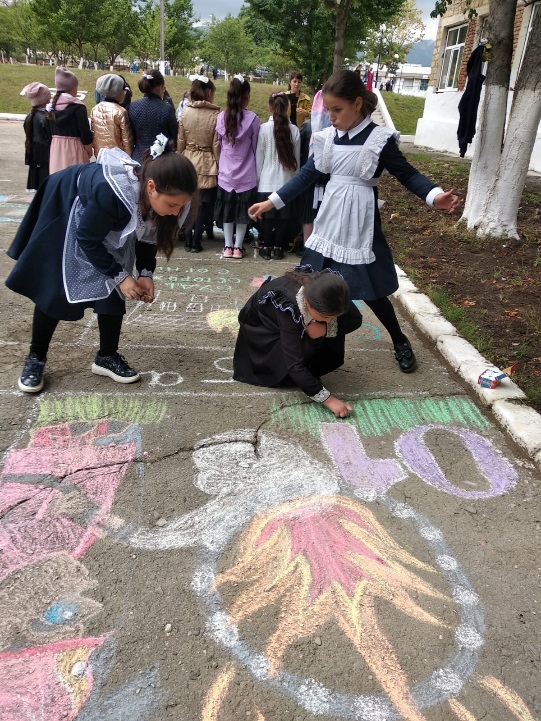 Встречи Акаева Д.А. с обучающимися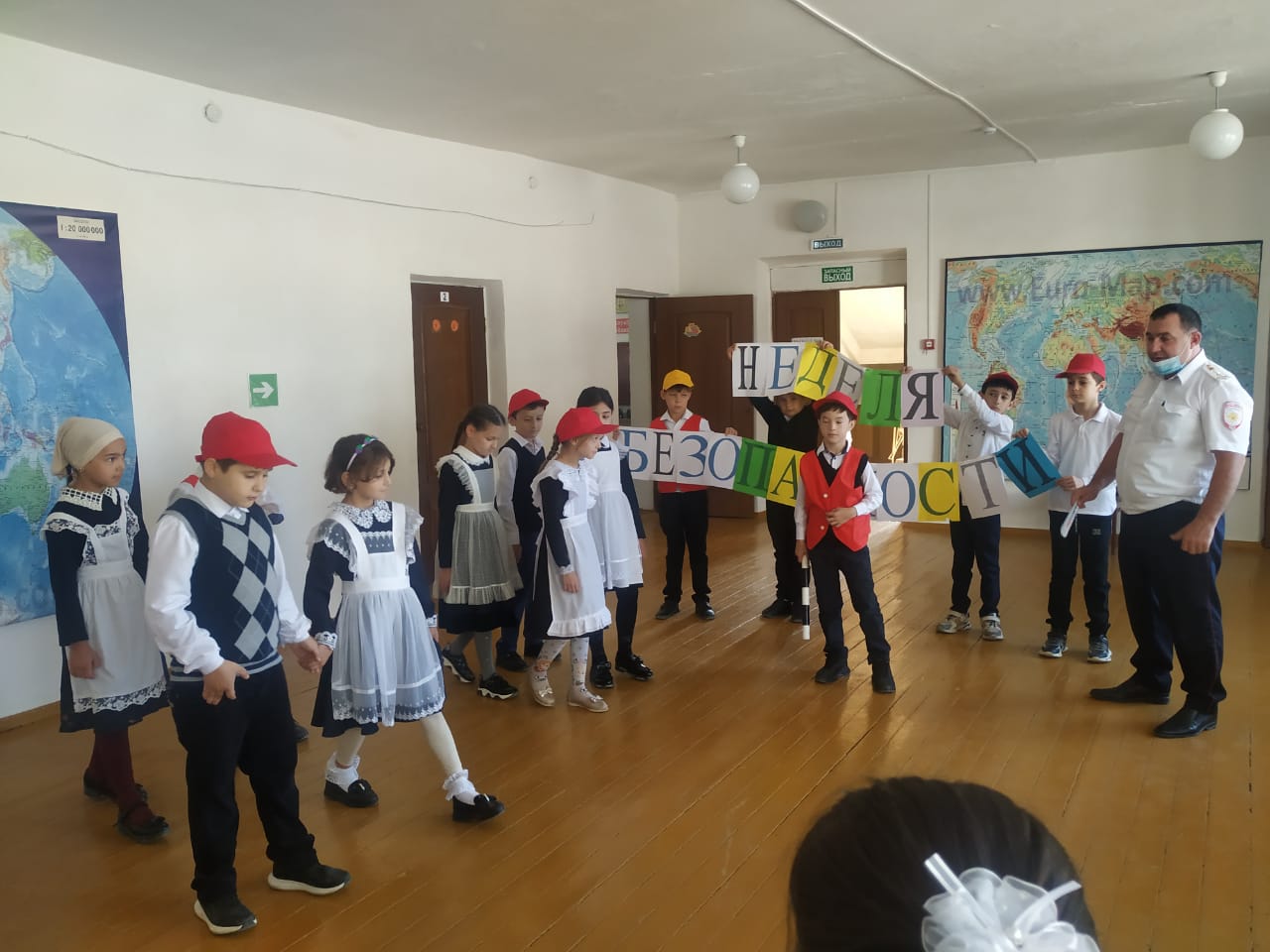 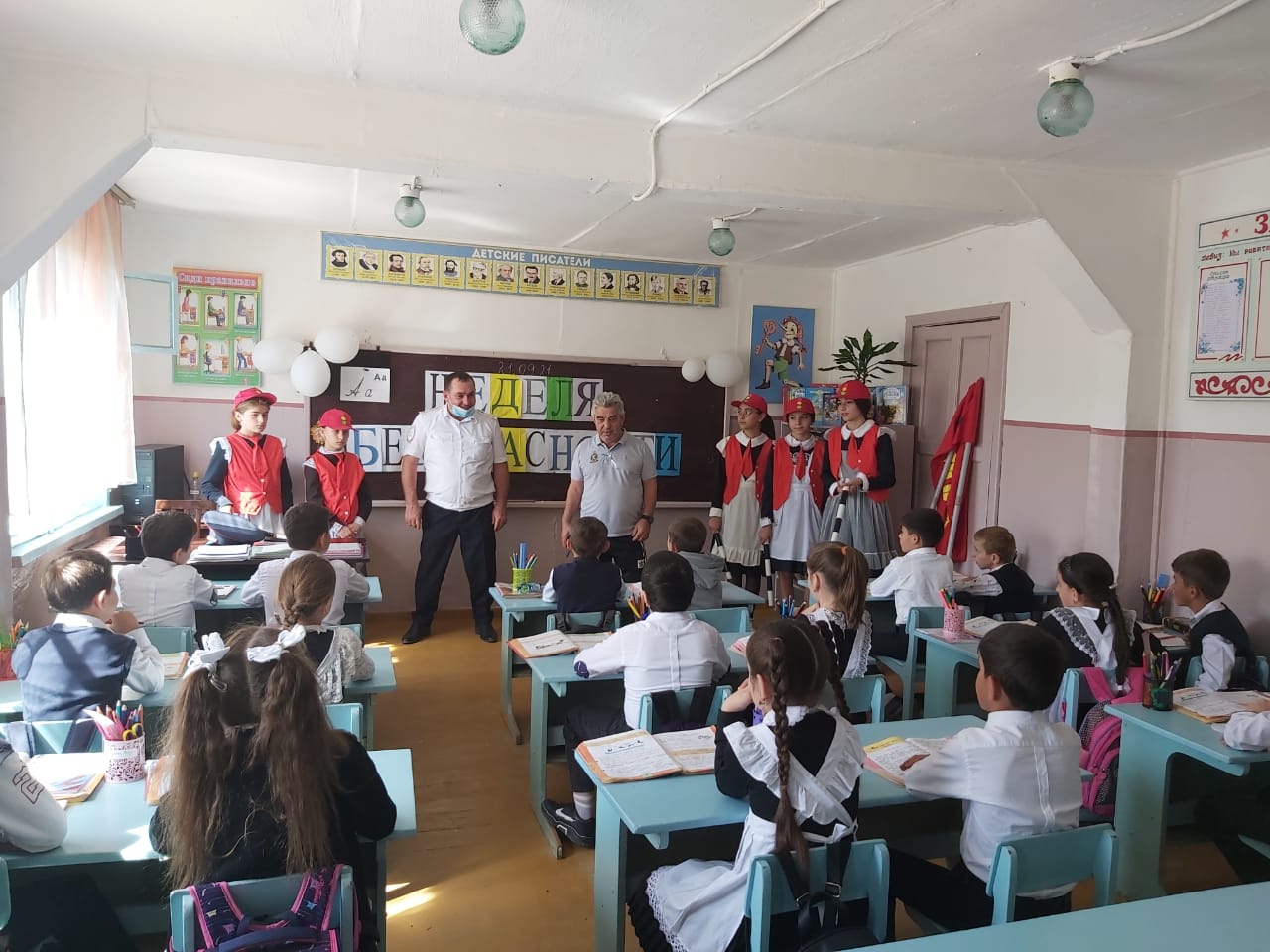 3 б  кл. Кл.рук.: Гаджиева П.Ш. (охв. 20 обуч.)        2 г кл. Кл.рук.:Магомедова М.А.(охв.22 обуч.)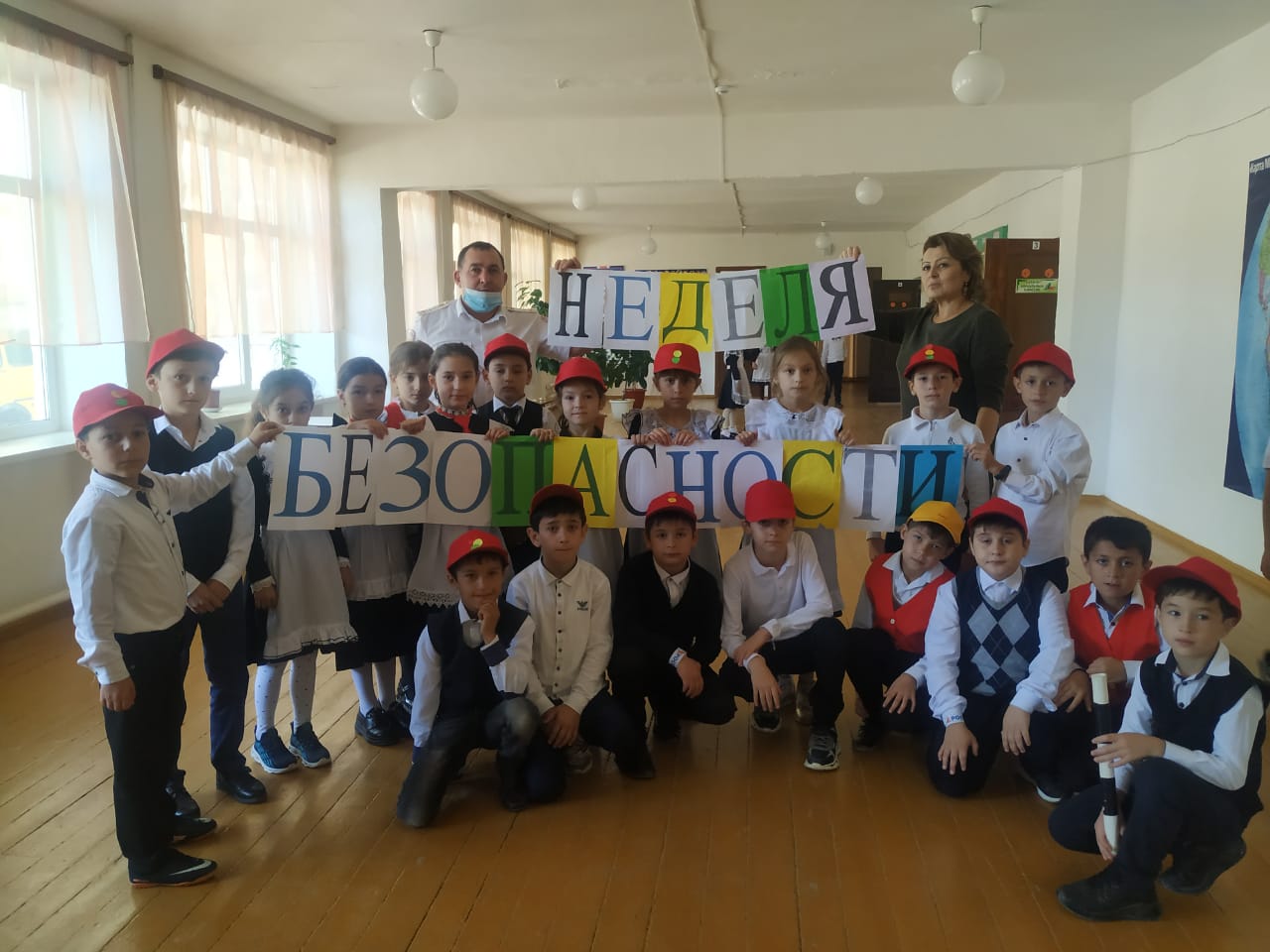 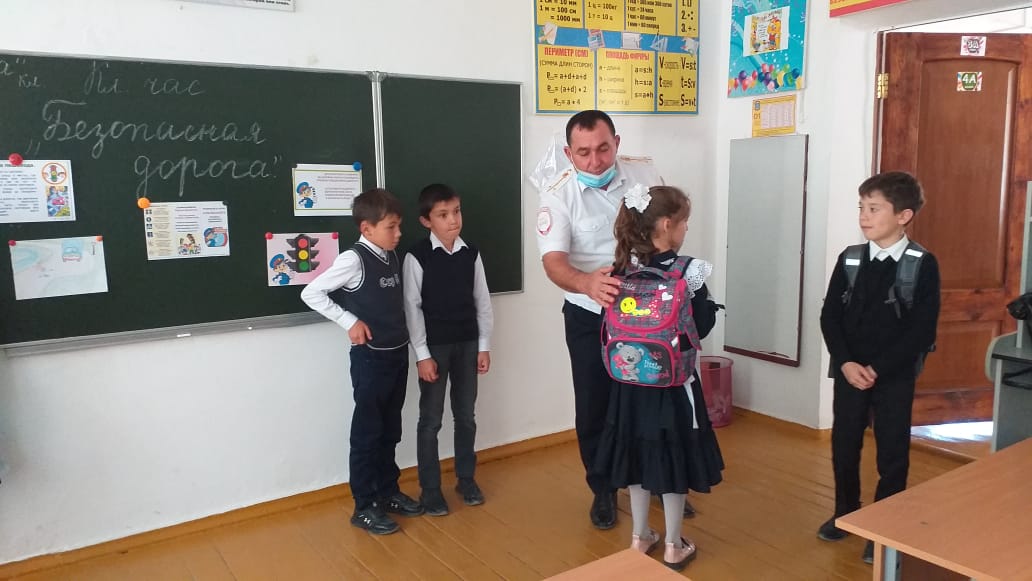 3 г  кл. Кл.рук.: Джанакаева Н.Б. (охв. 21 обуч.)        4 а  кл. Кл.рук.:Меджидова И.О.(охв.21 обуч.)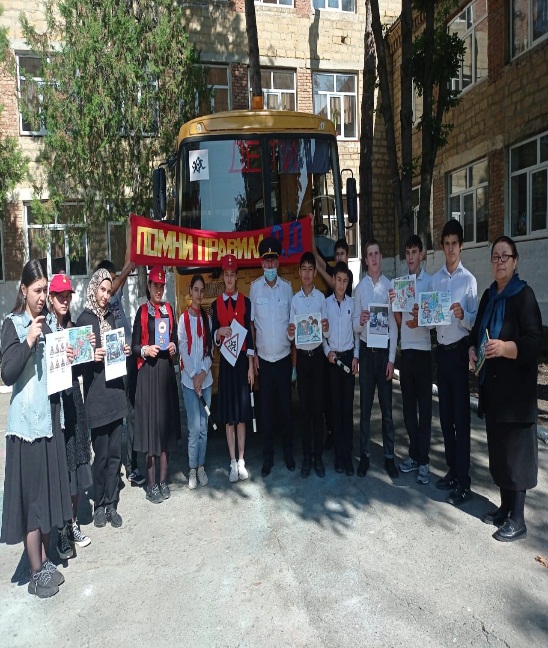 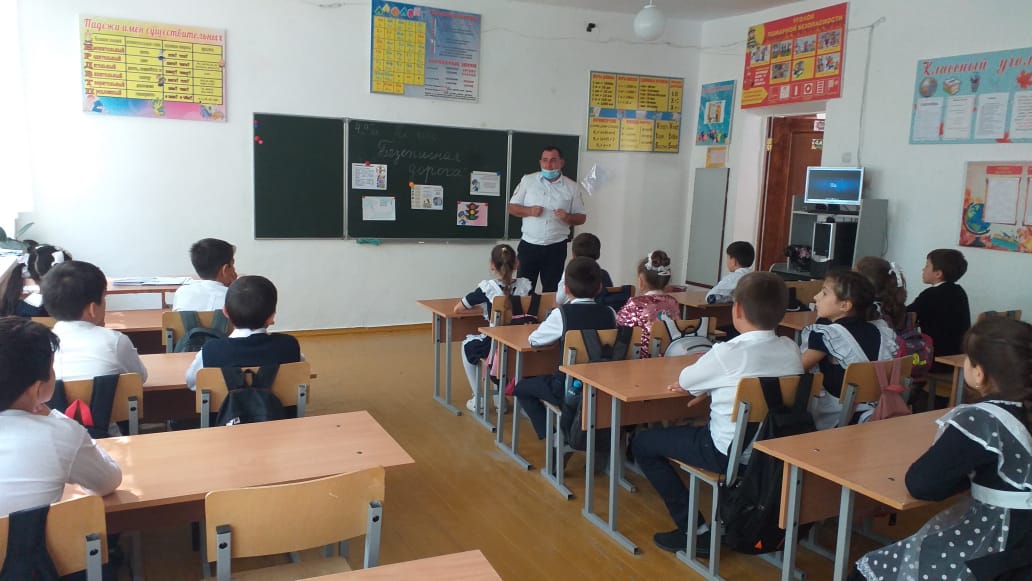 9 а  кл. Кл.рук.: Мухтаритдинова Г.Ш. (охв. 18 об.)     3 а кл. Кл.рук.:Мамаева М.Г.(охв.22 обуч.)Творчество обучающихся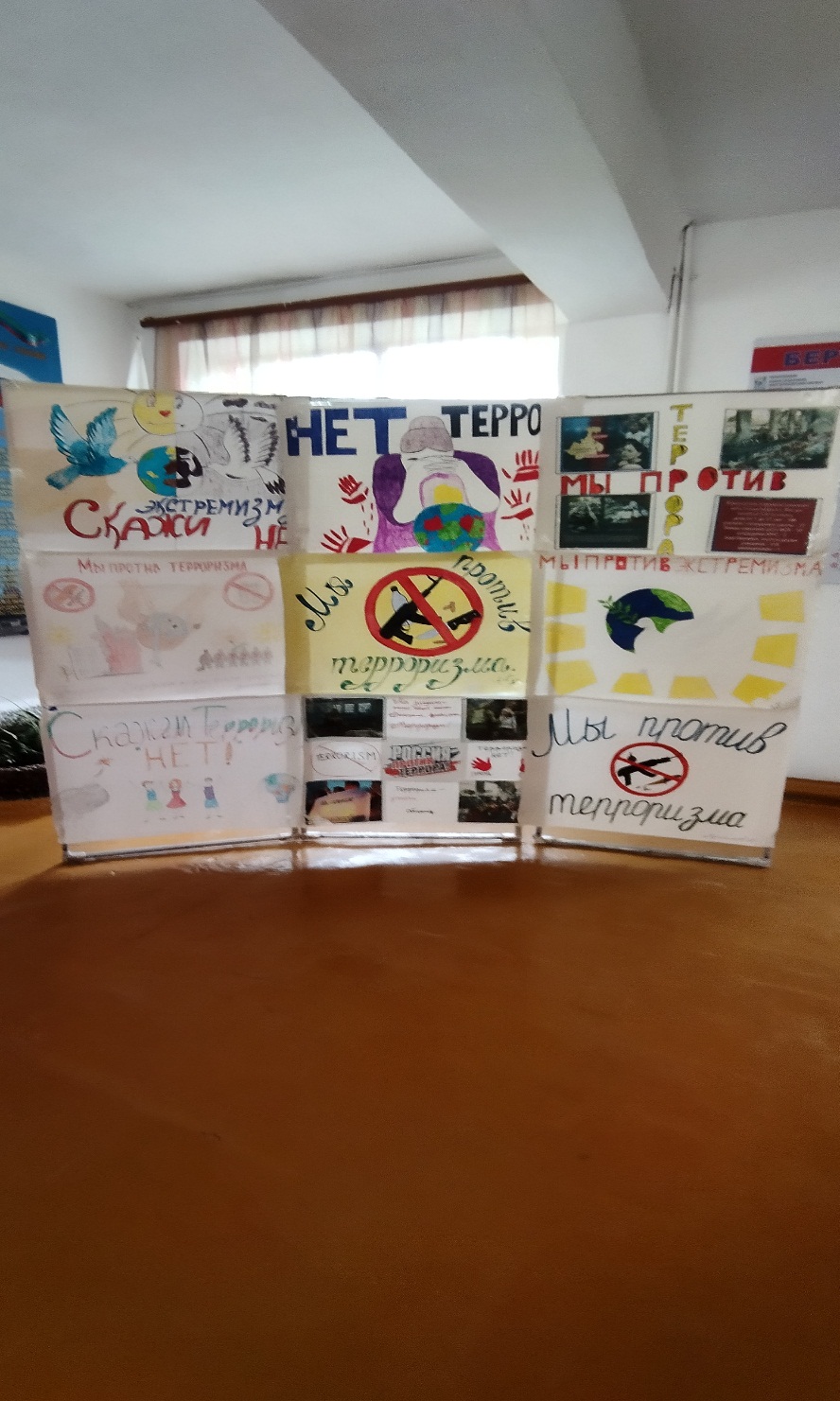 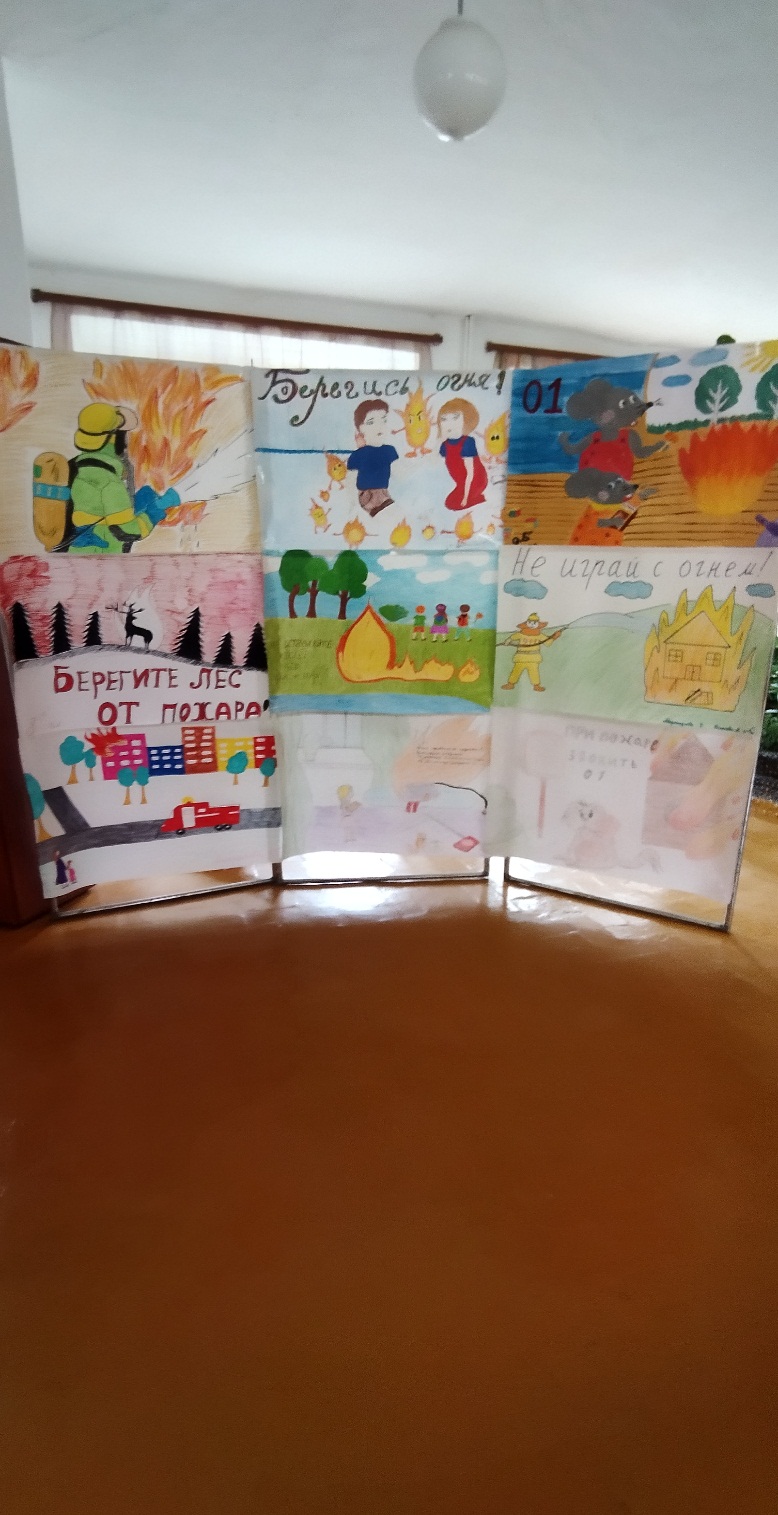 Выставка  в школьной библиотеке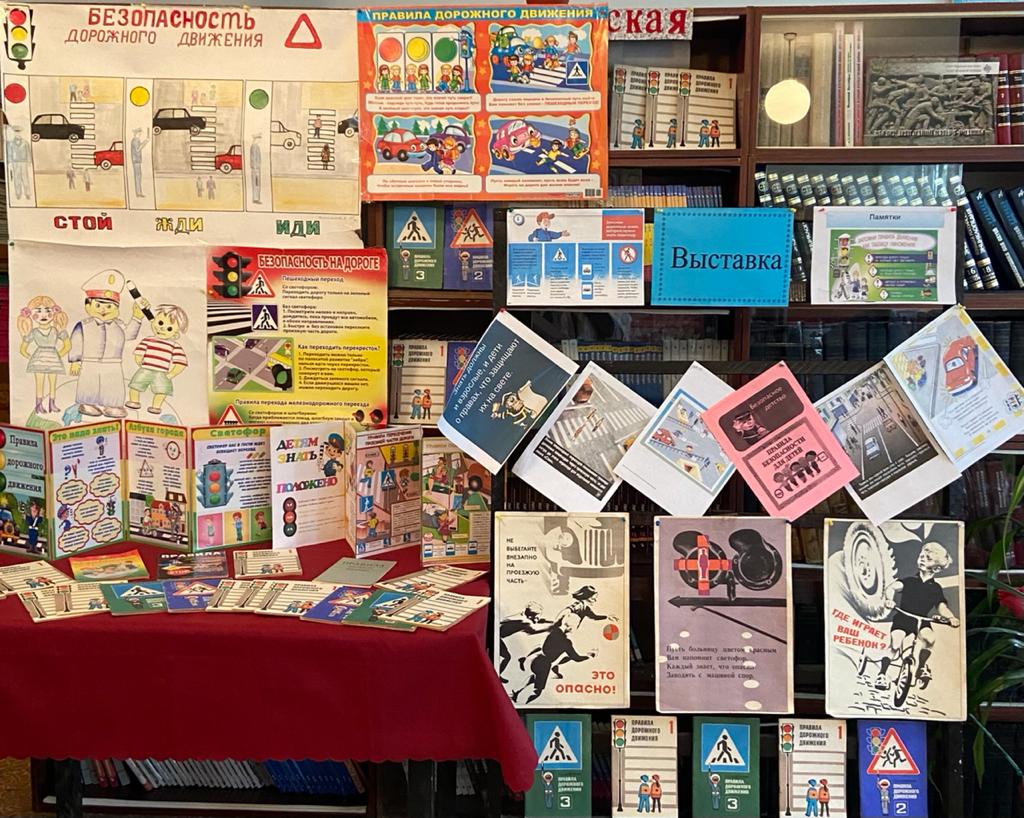 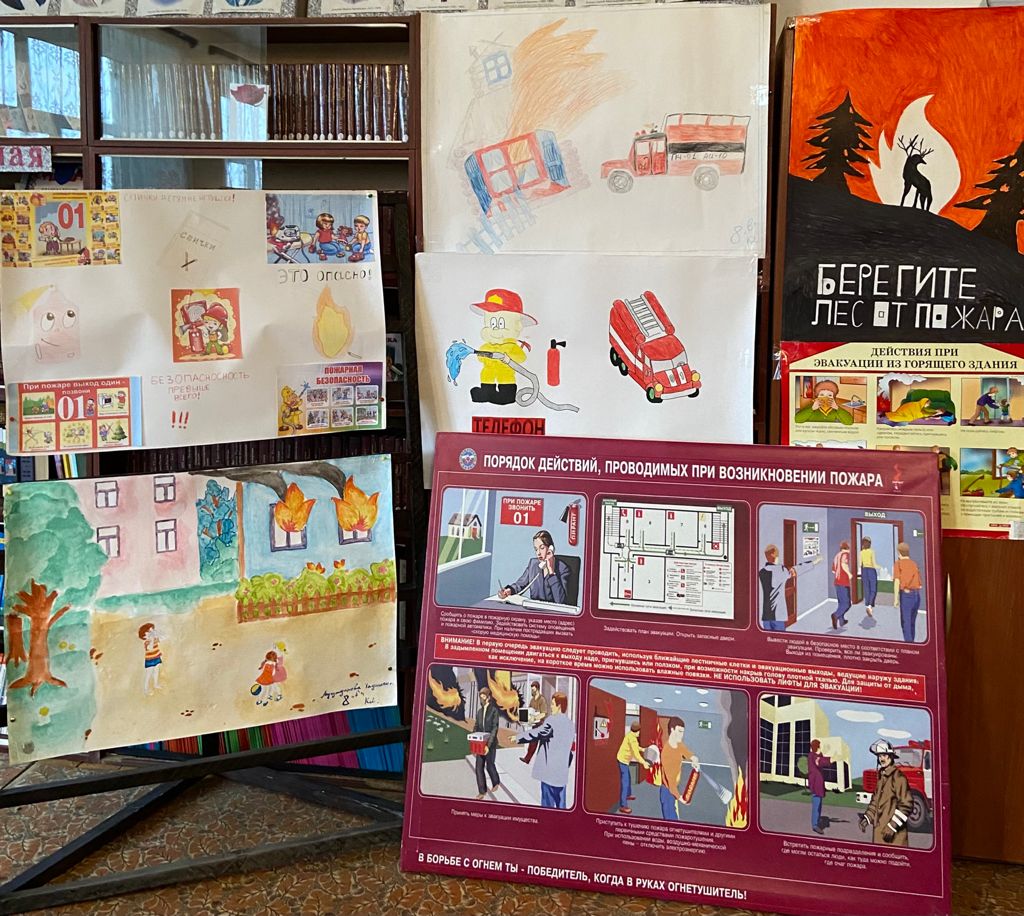                                  Зам.дир.по ВР                                       М.М.Чопанов№Содержание работыСрокиКлассыОтветственный l.    Разработка нормативно-правовых  документов по проведению месячника. l.    Разработка нормативно-правовых  документов по проведению месячника. l.    Разработка нормативно-правовых  документов по проведению месячника. l.    Разработка нормативно-правовых  документов по проведению месячника. l.    Разработка нормативно-правовых  документов по проведению месячника.1. Приказ об организации месячника;01.09.Чопанов М.М.            Зам дир. по ВР2.Разработать и утвердить план подготовки и проведения «Месячника безопасности». 02.09Чопанов М.М.            Зам дир. по ВР3.Совещание кл. руководителей, посвященное организации проведения «Месячника безопасности.».02.091-11Чопанов М.М.            Зам дир. по ВР                                     ll.  Инструктивно-методическая   деятельность.                                     ll.  Инструктивно-методическая   деятельность.                                     ll.  Инструктивно-методическая   деятельность.                                     ll.  Инструктивно-методическая   деятельность.                                     ll.  Инструктивно-методическая   деятельность.1.Оформление выставкиметодической и периодическойлитературы02.09Абдурахманова.Д.А Дадаева Г.ЮЗав.школьн.библиот.2.Обновление информационных уголков:- по ПДД;- по противопожарнойбезопасности;- «Экстремальные ситуации иАнтитеррористические действия»;- Классных уголков по ПДД и ТБ;- Маршрутные листы в дневниках  обучающихся  1-4 кл.В течении месяцаЧопанов М.М.            Зам дир. по ВРГусейнов М.А     рук.безоп  Кл.рук.3. Обновление информации побезопасности в ОО на сайте школыв разделах:- «Информационная безопасность»- «Пожарная безопасность»- «Дорожная безопасность»- «Антитеррористическаябезопасность»- «Безопасность на водныхобъектах»02.09-02.10.Чопанов М.М.            Зам дир. по ВРДжамалова З.Я Зам.дир.по.ИКТ                                          lll    Работа с учащимися                                          lll    Работа с учащимися                                          lll    Работа с учащимися                                          lll    Работа с учащимися                                          lll    Работа с учащимися1.Инструктажи по ТБ с записью вклассный журнал по ТБ- Инструктаж по ТБ «Дорога в школу и домой. ПДД».- Составление безопасного маршрута из дома в школу и обратно. (1 – 4 кл)- Инструктаж по охране труда обучающихся- Инструктаж о правилах дорожного движения.- Инструктаж по правилам пожарной         безопасности.   Эвакуационные - маршруты по школе.- Инструктаж об антитеррористической   безопасности.- Инструктаж по безопасной работе   в сети Интернет- Инструктаж по правилам личной  Безопасности (при встрече с незнакомыми людьми).- Инструктаж по правилам безопасного    поведения на водоемах    в осеннее – зимний период.- Инструктаж по профилактике   негативных ситуаций в школе, во    дворе, на улицах дома и в    общественных местах- Инструктаж-беседа о телефоне доверия02.09-02.10.1-11Классныеруководители2.Учебная тренировка экстреннойэвакуации в случае возникновенияЧС25.09.1-11Чопанов М.М.            Зам дир. по ВРГусейнов М.А     рук.безоп3.Урок безопасности 2.091-11Кл.руков.Преподователь ОБЖАманатов И.З4.Классные часы и беседы поантитеррористическойбезопасности- Классный час: «Нет террору»- Классный час: «Современный терроризм и его проявления»- Классный час: «Антитеррор»- Классный час: «Мы-против   терроризма»- Классные часы по Правилам ПБ- Классный час: «Давайте не ссорится с огнем»- Классный час «Берегись пожара»- Классный час «5-правил пожарной безопасности»02.09-02.10.2.09. –02.10.1-49-117-85-61-45-910-11Чопанов М.М.            Зам дир. по ВРГусейнов М.А     рук.безоп5.Конкурс рисунков на асфальте на темы: -«Правила Пожарной Безопасности» -«Нет терроризму»08.09.1-78-11Классные руководители6.Конкурс рисунков на ватмане, на тему:-«Осторожно, огонь!»-«Нет террору» 11.098-111-7Классные руководители7.Организовать в фойе школы тематические выставки. До 5.09.Ст. вожатые 8. (рисунки и плакаты сдать в кабинет № 6.)1-11 Классные руководители                             lV Работа с педагогами и работниками школы                             lV Работа с педагогами и работниками школы                             lV Работа с педагогами и работниками школы                             lV Работа с педагогами и работниками школы                             lV Работа с педагогами и работниками школы1.Инструктаж по мерам безопасностипри проведении массовыхмероприятий, действиямсотрудников в случаевозникновения ЧС, пожаре, приугрозе террористического характера      4.09.1-11Чопанов М.М.            Зам дир. по ВРГусейнов М.А     рук.безоп.Зав.хоз.Абдурахманова У.С2.Ежедневный осмотр территориишколы ПостоянноАдминистрацияшколы, вахтер,3.Ежедневный контроль и передачадежурства по школеПостоянноАдминистрацияшколы, вахтер,                                            V    Работа с родителями                                            V    Работа с родителями                                            V    Работа с родителями                                            V    Работа с родителями                                            V    Работа с родителями1.Освещение профилактическихвопросов в рамках месячника народительский собранияхI четверть1-11Классныеруководители2.Привлечение родителей кпроведению мероприятий в рамкахмесячника02.09-02.10.1-11КлассныеруководителиVI    Работа с обучающимисяVI    Работа с обучающимисяVI    Работа с обучающимисяVI    Работа с обучающимисяVI    Работа с обучающимисяПровести социально значимые акции, беседы, пропагандирующие законопослушное поведение на дорогах детей и взрослых.в теч. мес.1-11Чопанов М.М., кл. руководители, ст. вожатыеОрганизация и проведение конкурса рисунков и плакатов по безопасности дорожного движения на тему: «Дорога и мы» и организовать выставку. (рисунки и плакаты сдать в кабинет № 6.)до 21.091-11Чопанов М.М., кл. руководители, Гусейнов М.Аст. вожатые, учитель ИЗОВыпустить  буклеты  «Правила перевозки детей в автомобиле»  для родителей и Памятку для родителей по обучению детей правилам дорожного движения.до 10.09ДОО «Акаевцы»Чопанов М.М., ст. вожатыеПровести конкурс на лучший рисунок на асфальте.22.0922.0923.0924.092-45-67-89-11Чопанов М.М., кл. руководители, ст. вожатыеПровести родительское собрание о безопасном маршруте ребёнка в школу.23.091-11Чопанов М.М.,Кл. рук.Оформить уголок в библиотеке.до 20.09Дадаева Г.Ю.Просмотр видеороликов на тему «Правила дорожного движения».в теч. мес.1-11кл. руководителиПровести собрание с членами ЮИД.18.095-11Чопанов М.М.Провести профилактическую акцию «Светоотражатель детям».24.092-3Члены ЮИД, ст. вожатаяШкольный этап выступлений ЮИД.  4-7кл15.0916.0917.0918.094567кл. руководители.Тематические классные часы: «Главное – самообладание»;«Ходи по улице с умом»;«Безопасность в дорожно-транспортных ситуациях»В течении месяца1-11Кл.руководителиПросмотр видеороликов на тему: «Правила дорожного движения»1-4Джамалова З.Я., кл. руководителиПроведение конкурса рисунков для обучающихся 1-5 классов «Мой безопасный путь в школу».1-4Учитель ИЗООрганизация выступлений «Юные инспектора движения» (ЮИД) и приём в члены отрядов ЮИД.5-8Ст.вожатые, кл. рук.Выпуск информационных бюллетеней, буклетов по данной тематике в школьном фойе.1-4Кл.руководителиИзучение ПДД на классных часах и уроках ОБЖ.8-11Учитель ОБЖ, кл.руководителиРазработка памятки для обучающихся школы «Как вести себя в школьном автобусе»До 10.09Ст.вожатые,Чопанов М.М.Знакомство обучающихся с газетой «Добрая дорога детства».7-8Кл.руководителиПроведение бесед с обучающимися на тему «Поведение в транспорте, на дорогах».1-6Кл.руководителиПривлечение к проведению мероприятий по предупреждению детского дорожно-транспортного травматизма работников ГИБДД.1-9Чопанов М.МГусейнов М.АРазработка и распространение среди детей и родителей, населения села памяток, листовок, буклетов по безопасности жиздеятельности.1-9Ст. вожатыеРазработка памятки для обуч-ся школы и как вести себя в школьном автобусе.сист.Чопанов М.МГусейнов М.АКлассные часы и мероприятия поПДД согласно плану месячника поБДД